36 сессия 1 созываРЕШЕНИЕ       от  12.12.2016                                    с. Красный Мак                                               № 369                     «О предоставлении временной регистрации»Рассмотрев заявление Вх.№ 129 от 12.12.2016г. Ямковой Татьяны Владимировны «О предоставлении временной регистрации» КРАСНОМАКСКИЙ СЕЛЬСКИЙ СОВЕТ РЕШИЛ: 	Предоставить Ямковой Татьяне Владимировне временную регистрацию на территории Красномакского сельского поселения по ул. Парниковая, 2-а общежитие, с. Холмовка, Бахчисарайского района, Республики Крым, сроком шесть месяцев.ПредседательКрасномакского сельского совета                                       А.В. Клименко               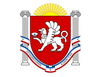 РЕСПУБЛІКА КРИМ
БАХЧИСАРАЙСЬКИЙ РАЙОН
КРАСНОМАКСЬКА 
 СІЛЬСЬКА РАДАРЕСПУБЛИКА КРЫМ 
БАХЧИСАРАЙСКИЙ РАЙОН КРАСНОМАКСКИЙ  
СЕЛЬСКИЙ СОВЕТРЕСПУБЛИКА КРЫМ 
БАХЧИСАРАЙСКИЙ РАЙОН КРАСНОМАКСКИЙ  
СЕЛЬСКИЙ СОВЕТКЪЫРЫМ ДЖУМХУРИЕТ БАГЪЧАСАРАЙ БОЛЮГИНИН КРАСНЫЙ МАК 
КОЙ  КЪАСАБАСЫКЪЫРЫМ ДЖУМХУРИЕТ БАГЪЧАСАРАЙ БОЛЮГИНИН КРАСНЫЙ МАК 
КОЙ  КЪАСАБАСЫ